Комиссия Российской Федерации по делам ЮНЕСКОМинистерство образования и науки Российской ФедерацииПОЛОЖЕНИЕо реализации в Российской Федерации проекта«Ассоциированные школы ЮНЕСКО»ОБЩИЕ ПОЛОЖЕНИЯПроект «Ассоциированные школы ЮНЕСКО» (ПАШ) – система ассоциированных школ ЮНЕСКО является межгосударственным проектом ЮНЕСКО, в цели которого входит:Создание условий для распространения информации об ООН и ЮНЕСКО в мире;Развитие межкультурной коммуникации и содействие укреплению мира;Изучение, внедрение и распространение позитивного опыта в системе образования и воспитания;Создание дополнительных возможностей для развития международных контактов ассоциированных школ и школ-участниц Проекта;Создание условий для творческого и научного развития учителей и преподавателей учебных заведений, входящих в систему ассоциированных школ ЮНЕСКО.КООРДИНАЦИЯ ПРОЕКТАКоординация Проекта осуществляется Комиссией Российской Федерацией по делам ЮНЕСКО совместно с Министерством  образования Российской Федерации через Национальный координационный центр ПАШ ЮНЕСКО (НКЦ).Национальный координационный центр ассоциированных школ ЮНЕСКО является координирующим, информационным и научно-методическим центром по реализации ПАШ ЮНЕСКО в Российской Федерации. Руководит Национальным координационным центром ПАШ ЮНЕСКО – Национальный координатор Проекта.Национальный координатор Проекта утверждается Комиссией Российской Федерации по делам ЮНЕСКО по представлению Министерства образования Российской Федерации сроком на четыре года (с подтверждением через два года и последующим продлением) из числа сотрудников образовательных учреждений, имеющих высшее образование и опыт работы в средних и/ или  высших учебных заведениях. Комиссия РФ по делам ЮНЕСКО информирует Секретариат ЮНЕСКО об утверждении Национального координатора.Функциональные обязанности Национального координатора:Общее руководство реализацией ПАШ  в Российской Федерации;Разработка национальной концепции и стратегии ПАШ;Анализ информации о деятельности международных организаций системы ООН и ЮНЕСКО в контексте реализации направлений ПАШ;Организация сотрудничества и взаимодействия с государственными и общественными организациями в РФ и за рубежом, в том числе с целью привлечения средств для реализации ПАШ;Анализ отчетов Региональных координационных центров ПАШ;Координация работы Региональных центров ПАШ;Подготовка и издание печатных материалов о реализации ПАШ в РФ и за рубежом;Содействие проведению и участие в конференциях, выставках, лагерях, фестивалях и обмен визитами;Оказание научно-методической помощи Региональным координационным центрам, школам-участницам ПАШ, организация издания учебных, научных и методических материалов по проблематике Проекта;Оказание содействия во внедрении в систему развития образования новых прогрессивных форм обучения, в том числе с использованием информационных технологий;Представление Проекта в Российской Федерации и за рубежом.НАЦИОНАЛЬНЫЙ СОВЕТ ПАШ ЮНЕСКОНациональный Совет (НС) Проекта «Ассоциированные школы ЮНЕСКО» является совещательным органом, в состав которого входят: Национальный координатор, руководители региональных центров ПАШ, представители Комиссии РФ по делам ЮНЕСКО и Министерства образования РФ, секретарь Национального Совета.Функции НС:Рассмотрение предложений школ по реализации Проекта;Обсуждение предложений Региональных координационных центров по реализации Проекта;Рассмотрение заявлений школ на предмет вступления в ПАШ (по представлению Региональных центров);Обращение в вышестоящие организации и региональные органы администрации и управления образованием на предмет оказания помощи в реализации ПАШ;В функции Секретаря НС входят:Составление плана проведения заседаний НС;Подготовка материалов к заседанию НС;Прием отчетов Региональных координационных центров и школ-участниц ПАШ;Подготовка документов для оформления сертификата Секретариата ЮНЕСКО;Распространение информации о деятельности ЮНЕСКО и ПАШ в РФ и за рубежом;Осуществление переписки с государственными и общественными организациями РФ и за рубежом;Участие в организации мероприятий, выставок, фестивалей;Замещение Национального координатора ПАШ РФ в период отсутствия последнего.Национальный Совет проводит заседания не реже двух раз в год.РЕГИОНАЛЬНЫЕ ЦЕНТРЫ ПАШ ЮНЕСКОС целью реализации направлений Проекта в регионах Российской Федерации на базе учебных заведений участников ПАШ в регионах РФ создаются Региональные координационные центры ПАШ (РКЦ ПАШ). Руководитель РКЦ ПАШ на двухлетний срок (с возможным последующим продлением полномочий) утверждается Национальным координатором ПАШ ЮНЕСКО. Информация о месте расположения РКЦ и руководителе РКЦ	 доводится до сведения школ-участниц Проекта.Функциональные обязанности РКЦ:Распространение информации в регионе о деятельности ЮНЕСКО и ПАШ;Сбор и распространение в регионе информации о реализации ПАШ в регионе;Подготовка отчета  о деятельности РКЦ;Подготовка, проведение и участие в региональных и межрегиональных конференциях, мероприятиях, выставках, семинарах, фестивалях по тематике деятельности Проекта;Представление региональных школ-участников ПАШ на НС;Взаимодействие с государственными и общественными организациями в регионах РФ и за рубежом, в том числе с целью привлечения средств для реализации ПАШ;Координация сотрудничества с высшими учебными заведениями, научными центрами, лабораториями РФ и зарубежных стран в рамках реализации направлений деятельности ПАШ;Организация системы обучения по направлениям ПАШ в регионе;Координация сотрудничества с международными проектами, направленного на совместную реализацию направлений ПАШ;Представление интересов РКЦ на Национальном Совете.Для выработки региональной стратегии реализации Проекта формируется Региональный Совет ПАШ (РС ПАШ).В состав РС ПАШ входят руководители Регионального координационного центра ПАШ, представители органов управления образованием региона и высших учебных заведений, директора и школьные руководители ПАШ.Функции РС ПАШ:Рассматривает предложения школ по реализации Проекта, обсуждает возможность их внедрения в регионе и выносит их на рассмотрение НКЦ и НС;Обращается в вышестоящие организации и региональные органы администрации и управления образованием на предмет оказания помощи ПАШ в регионе;Обсуждает стратегию реализации ПАШ в регионе.Координирует работу РС секретарь РС (заместитель руководителя РКЦ по организационным вопросам).*Региональный Совет для ведения заседаний может избрать Председателя РС из числа директоров или школьных руководителей ПАШ.РЕГИОНАЛЬНОЕ РАЗДЕЛЕНИЕ УЧАСТИКОВ ПАШ, ПРИСОЕДИНЕНИЕ К ПРОЕКТУ ШКОЛ РФ И ВЫХОД ШКОЛ ИЗ ПРОЕКТАС учетом:Специфики регионов Российской Федерации;Культурной, исторической и географической близости районов РФ;Общности региональных проблем;Наличия участников ПАШ в регионах с развитой материально-технической базой и научным потенциаломВ целях:Координации взаимодействия между НКЦ ПАШ и ассоциированными школами в регионах;Укрепления сотрудничества школ отдельного региона в реализации ПроектаРегиональные координационные центры формируются  по следующему географическому принципу:«Балтика – Север»: 	Мурманская область,Санкт-Петербург и Ленинградская область,Калининградская область,Вологодская область,Республика Коми.«Юг-Кавказ»:Краснодарский край,Кабардино-Балкария,Ставропольский край,Республика Дагестан.«Саха – Восток»:Республика Саха-Якутия,Хабаровский край,Республика Бурятия,Дальний Восток,Иркутская область.«Сибирь - Алтай»:Красноярский край,Тюменская область,Омская область,Томская область,Новосибирская область.«Урал»:Свердловская область,Республика Башкортостан,Челябинская область,Оренбургская область,Республика Удмуртия.«Волга»:Республика Татарстан,Самарская область,Саратовская область,Нижегородская область,Волгоградская область,Воронежская область.«Центр»:Московская область,Тверская область,Владимирская область,Брянская область,Ярославская область.«Москва»:Город Москва.* Школа-участница ПАШ по-своему  усмотрению может, обратившись в НКЦ, изменить свою региональную принадлежность.Учебные заведения, которые расположены в одном из регионообразующих районов (городов и областей РФ) и изъявляющие желание стать участником Проекта, обращаются в предложением о присоединении к Проекту в Региональный координационный центр ПАШ.Учебные заведения, которые расположены в городах и областях РФ, где нет школ-участниц ПАШ, могут обратиться в один из региональных центров ПАШ, который находится в непосредственной близости к данному учебному заведению и подходит (по выбору школы) для включения в работу по Проекту в конкретном регионе.РКЦ заносит школу, изъявившую желание присоединиться к Проекту в региональный реестр. РКЦ исследует предоставленные школой-соискателем материалы, относящиеся к работе по направлениям деятельности Проекта. Региональный Совет рассматривает заявку школы-соискателя на предмет присоединения к Проекту и через РКЦ информирует о принятых решениях НКЦ. Кандидатский срок  на вхождение в проект до 3 лет. НКЦ выносит представление РКЦ о присоединении школы-соискателя для участия в Проекте на рассмотрение НС. При принятии решения о включении школы-соискателя в Проект, Секретарь НС готовит необходимые документы для передачи их в Секретариат ЮНЕСКО (через Комиссию РФ по делам ЮНЕСКО). (Приложение № 7)Школа-участница Проекта, которой выдан Сертификат за подписью Генерального директора ЮНЕСКО, пользуется статусом «Ассоциированная школа ЮНЕСКО», имеет право отражать этот статус в бланках учебного заведения, в оформлении учебного заведения, используя соответствующую символику (Приложение № 2). Сертификат выдается Штаб-квартирой ЮНЕСКО сроком на 3 года с возможной последующей пролонгацией. Школы-участницы Проекта, у которых отсутствует Сертификат за подписью Генерального директора ЮНЕСКО, пользуются временным статусом «Школа-участница проекта «Ассоциированные школы ЮНЕСКО». Национальный координационный центр ассоциированных школ ЮНЕСКО выдает документ, подтверждающий данный статус. Срок действия документа три года. Школа-участница проекта имеет право отражать этот статус в оформлении учебного заведения.НКЦ по представлению РКЦ раз в год рассматривает и утверждает списки участников Проекта в РФ и передает их через Комиссию Российской Федерации по делам ЮНЕСКО в Секретариат ЮНЕСКО.Каждая школа-участница Проекта сдает в РКЦ и в НКЦ ежегодный отчет по реализации Проекта на базе учебного заведения (Форма отчета см. Приложение № 3).Школы-участницы Проекта не сдавшие отчет, фактически приостановившие свое участие в реализации Проекта, не принимающие участия в мероприятиях, организованных НКЦ, РКЦ или изъявившие желание выйти из участия в Проекте, по решению РКЦ исключаются из числа участников Проекта. Информация передается в НКЦ и НС. Письмо от Национального Координационного центра ассоциированных школ ЮНЕСКО, Министерства образования РФ и Комиссии РФ по делам ЮНЕСКО о выходе школы из Проекта направляется директору школы и в органы управления образованием на местах. Школа, вышедшая из участия в Проекте, не вносится в список школ-участниц Проекта и не имеет права пользоваться статусом «Ассоциированная школа ЮНЕСКО» или «Школа-участница проекта «Ассоциированные школы ЮНЕСКО», а также не имеет права отражать такой статус в бланках учебного заведения и в оформлении учебного заведения.КОНФЕРЕНЦИИ ПАШ ЮНЕСКОВсероссийская конференция участников Проекта «Ассоциированные школы ЮНЕСКО» (всероссийского и регионального уровней) является рабочей встречей участников Проекта, направленной на укрепление взаимодействия в реализации направлений деятельности Проекта, на выработку стратегии  реализации Проекта, на внесение изменений и дополнений в развитие Проекта.Всероссийская конференция ассоциированных школ ЮНЕСКО проводится один раз в два года.В работе Всероссийской конференции ПАШ ЮНЕСКО принимают участие представители:Региональных центров ПАШ,Ассоциированных школ ЮНЕСКО РФ,Местных органов управления образованием,Заинтересованных министерств и ведомств Российской Федерации,Научных центров и высших учебных заведений РФ,Ведомств и учебных заведений зарубежных стран,НКЦ и НС ПАШ.На Всероссийской конференции рассматриваются итоги реализации направлений Проекта за истекший период, вырабатываются концептуальные подходы к изменениям реализации направлений Проекта в РФ, утверждается стратегия развития Проекта на двухлетний период.Региональные конференции школ-участниц ПАШ проводятся Региональными координационными центрами один раз в год в одном из учебных заведений, входящих в региональную систему ПАШ (по усмотрению РКЦ).В работе региональных конференций ПАШ  принимают участие представители:НКЦ и НС ПАШ,Школ-участниц ПАШ (директора и школьные руководители ПАШ),Местных (региональных) органов управления образованием,Заинтересованных местных ведомств и организаций,Научных центров и высших учебных заведений,Организаций и учебных заведений зарубежных стран.На региональной конференции рассматриваются итоги реализации Проекта за истекший период, вырабатывается региональный план мероприятий на год, утверждается стратегия развития Проекта в регионе по представлению Регионального Совета и РКЦ ПАШ.Резолюции Всероссийских и региональных конференций доводятся до сведения представителей Министерства образования РФ, Комиссии РФ по делам ЮНЕСКО и Секретариата ЮНЕСКО.ФИНАНСИРОВАНИЕ ПРОЕКТАФинансирование проекта «Ассоциированные школы ЮНЕСКО» производится за счет средств международных организаций и фондов, общественных организаций, привлеченных средств государственных организаций, средств частных компаний и спонсорских вкладов.ЗАКЛЮЧИТЕЛЬНЫЕ ПОЛОЖЕНИЯГосударственные, общественные организации и частные лица не могут использовать символику ПАШ ЮНЕСКО, если у них отсутствует официальный статус «Ассоциированная школа ЮНЕСКО», а также ссылаться в своей деятельности на проект «Ассоциированные школы ЮНЕСКО». Школа-участница ПАШ с временным статусом «Школа-участница проекта «Ассоциированные школы ЮНЕСКО» ссылается на участие в Проекте по согласованию с НКЦ. Необоснованное использование символики Проекта и ссылка на участие в Проекте влекут за собой рассмотрение таких действий в судебном порядке.Все изменения и дополнения к настоящему Положению согласовываются между Министерством образования Российской Федерации и Комиссией Российской Федерации по делам ЮНЕСКО, доводятся до сведения Национального координационного центра ПАШ и школ-участниц ПАШ. Изменения и дополнения являются Приложением к настоящему Положению.ПРИЛОЖЕНИЕ № 1Словарь сокращенийПАШ – 	Проект «Ассоциированные школы ЮНЕСКО»САШ – 	Система ассоциированных школ ЮНЕСКОНКЦ – 	Национальный координационный центр ПАШНС – 		Национальный Совет ПАШ РКЦ - 	Региональный координационный центр ПАШРС - 		Региональный Совет ПАШПРИЛОЖЕНИЕ № 2	Эмблема Проекта «Ассоциированные школы ЮНЕСКО» (ПАШ) включает следующие элементы: глобус – планета, голубь – мир, мальчик и девочка – дружба и солидарность, книга – образование, солнце – энергия, необходимая для сохранения мира.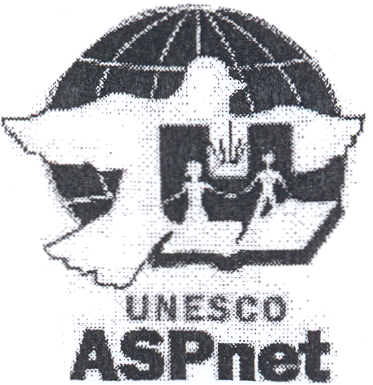 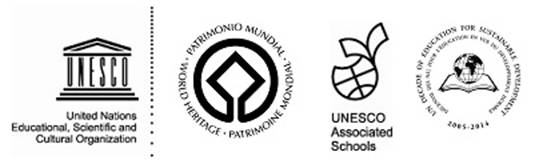 Цвет эмблемы – бело-голубой или бело-синий.Проект Ассоциированные школы ЮНЕСКОСистем ассоциированных школUNESCO Associated schools project (ASP)UNESCO ASP-net ASP-networkПРИЛОЖЕНИЕ № 3 Форма отчетаОТЧЕТ за период_________________Название учебного заведения:________________________________________Адрес учебного заведения:___________________________________________Телефон:__________________ Факс:___________________________________e-mail:_________________________ Сайт ______________________________ФИО директора: ___________________________________________________Период участия в ПАШ ЮНЕСКО с ____________ годаСтатус в Проекте (школа-участница проекта, ассоциированная школа ЮНЕСКО): ________________________________________________________Сертификат выдан ___________________ годаУчастие в работе по проектуНаправление деятельности:____________________________________________________________________________________________________________________________________________________________________________________________________________________________________________________Руководители проекта в учебном заведении:____________________________Средства реализации данных направлений:_______________________________________________________________________________________________Промежуточные результаты деятельности:________________________________________________________________________________________________Перспектива дальнейшей разработки:____________________________________________________________________________________________________Дополнительная информация об учебном заведенииСпециализация учебного заведения (углубленное изучение дисциплин)_______________________________________________________________________Связи с высшими учебными заведениями, научными центрами______________________________________________________________________________Партнерские отношения с общественными и частными организациями________________________________________________________________________Партнерские отношения с учебными заведениями РФ, стран ближнего и дальнего зарубежья, ассоциированными школами ЮНЕСКО________________________________________________________________________________Участие в отечественных и зарубежных проектах, олимпиадах, конференциях, семинарах, выставках и пр.. Результаты участия______________________________________________________________________________Публикации и печатные работы ________________________________________________________________________________________________________Должность 					Подпись					ФИОДата 												М.П.Отчет сдан: _______________г.Отчет принят: _____________г.ПРИЛОЖЕНИЕ № 4Создание Региональных центров развития  (РЦР) ПАШ и Межрегионального Совета РЦР ПАШ 	Для успешного развития реализации направлений Проекта в регионе, создания условий для организации непрерывной учебы преподавателей и учащихся по направлениям деятельности ПАШ ЮНЕСКО, для научно-исследовательской деятельности в рамках Проекта Региональным координационным центром может создаваться Региональный центр развития Проекта (РЦР). Региональный координационный центр приглашает к сотрудничеству специалиста в области одного или нескольких направлений деятельности Проекта из числа ученых или преподавателей высших учебных заведений региона в качестве директора (научного руководителя) РЦР.	Региональные центры развития ПАШ могут совместно создавать межрегиональные научные и творческие объединения по координации общей реализации Проекта или по отдельным направлениям деятельности.	Научные руководители (директора) РЦР ПАШ рассматривают вопрос о целесообразности и условиях взаимодействия по реализации Проекта в период работы конференции ПАШ и в рабочем порядке (специализированные семинары и конференции).	Для координации взаимных действий РЦР могут сформировать Межрегиональный Совет РЦР ПАШ (Ученый Совет), определить его структуру, функции и принципы деятельности. Предложения Межрегионального Совета РЦР ПАШ доводится до сведения всех участников Проекта.ПРИЛОЖЕНИЕ № 5Структура управления ПроектомСекретариат ЮНЕСКОКомиссия Российской Федерации по делам ЮНЕСКОМинистерство образования Российской ФедерацииНациональный Координационный центр ПАШ – Национальный КоординаторНациональный Совет – Секретарь Национального Совета ПАШРегиональный Координационный центр ПАШ – Руководитель РКЦ ПАШРегиональный Совет ПАШ – Секретарь Регионального Совета ПАШПРИЛОЖЕНИЕ № 7 Анкета для вступленияAssociated Schools Project Network (ASPnet)Application FormFor completion by the school / college principal(Block capitals only, please)Please send to the ASPnet National coordinator in your countryName of school/college	…………………………………………………………………………………….Address  			№……….. Street………………………………………………………….				Postal code………..Town……………………………….………………...				……………………………………………………………………………..				Province………………..Country……………………….…………………Telephone			International code…….. Local number……………………………………Fax				International code…….. Local number……………………………………E-mail			……………………………………………………………………………………...Website (if applicable)	……………………………………………………………………………………..Type of school/college		 Preschool				  Primary(please tick)			 Primary and secondary		 Secondary				 Teacher training			Technical/vocational education				 Other (please specify)…………………………………………………...Principal: Mr		 Ms		Surname………………. First name…………………….……………….Person acting as contact person  for ASPnet in your school/college Mr		 Ms		Surname………………. First name…………………….…………………Number of students enrolled en your school/college………..Age: from…..to……………………………...Number of teachers:………………………………………………………………………………………….Preferred language for UNESCO documentation: English	 French	 Spanish	 ArabicPlease note that due to limited funds, some documents are available in English and/or French only.When you become a UNESCO Associated School, you undertake to organize activities in your school/college and to deliver an annual report to the ASPnet National Coordinator in your country. The ASPnet themes are listed below. Please tick the theme(s) that you wish to work on this year with your students. World concerns and the role of the United Nations system (please specify)……………………………………………………………………………………………………… Education for sustainable development Peace and human rights Intercultural learningIn my capacity as principal, I undertake to ensure that the contact person for ASPnet in my school/college sends the completed annual school report form to the ASPnet National Coordinator in my country before the end of each school year. Failure to do so for two consecutive years will entail cancellation of my school’s/college’s ASPnet membership.Signature of principal …………………………. 			Date……………………………